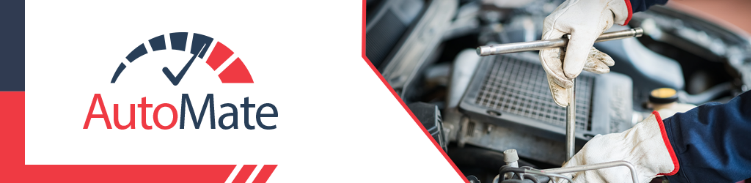 Expert Auto Service and Repair InformationPowered by the automotive experts at MOTOR, AutoMate provides accurate, authoritative and up-to-date service and repair information for thousands of domestic and imported vehicles. All content comes from the Original Equipment Manufacturers (OEM) and includes step-by-step repair information, diagrams, maintenance schedules, parts and labor estimates, service bulletins and recalls and more. Diagrams and images can be easily magnified and printed.AutoMate contains the following:Service information optimized for the most common maintenance and repair operationsTechnical service bulletins and recall noticesComponent location diagrams for most domestic and imported cars and light trucksPrecise and comprehensive wiring diagrams for all systemsMaintenance schedules and estimated labor times for the most commonly performed operations in a mechanical repair shopEngineering specifications/standards for the most common repairs and adjustmentsDiagnostic Trouble Codes (DTCs), flowcharts and step-by-step diagnostic instructions covering powertrain, chassis, body, and network communicationPart numbers, diagrams and pricing for thousands of the most commonly replaced parts, including manufacturer-suggested retail price to help users validate the cost of repairs and identify all iterations of a part number or part status (current, superseded, split, discontinued)http://sled.alaska.edu/repair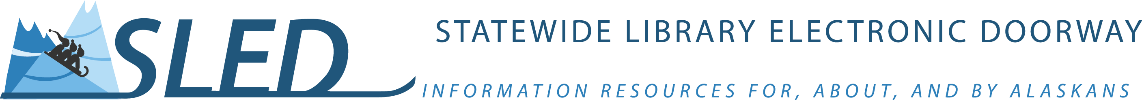 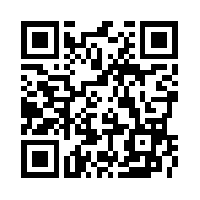 